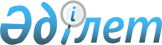 Қазақстан Республикасындағы 2005-2008 жылдарға арналған бірінші ұлттық ауыл шаруашылығы санағына жәрдемдесетiн республикалық комиссия, Бiрiнші ұлттық ауыл шаруашылығы санағын өткiзу жөнiндегi Қазақстан Республикасының 2005-2008 жылдарға арналған ic-шаралар жоспарын бекіту және Қазақстан Республикасы Yкiметiнiң 2000 жылғы 15 ақпандағы N 247 қаулысының күшi жойылды деп тану туралы
					
			Күшін жойған
			
			
		
					Қазақстан Республикасы Үкіметінің 2005 жылғы 10 қарашадағы N 1119 Қаулысы. Күші жойылды - Қазақстан Республикасы Үкіметінің 2010 жылғы 20 мамырдағы № 453 Қаулысымен      Ескерту. Күші жойылды - ҚР Үкіметінің 2010.05.20 № 453 Қаулысымен.      Бiрiншi ұлттық ауыл шаруашылығы санағын уақтылы және сапалы дайындау, өткiзу және оның материалдарын өңдеу үшiн Қазақстан Республикасының Үкiметi  ҚАУЛЫ ЕТЕДI: 

      1. Қосымшаға сәйкес құрамда Қазақстан Республикасындағы 

2005-2008 жылдарға арналған бiрiншi ұлттық ауыл шаруашылығы санағына жәрдемдесетiн республикалық комиссия құрылсын. 

      2. Қоса берiлiп отырған Қазақстан Республикасындағы 

2005-2008 жылдарға арналған бiрiншi ұлттық ауыл шаруашылығы санағын өткiзу жөнiндегі іс-шаралар жоспары бекiтiлсiн. 

      3. "Қазақстан Республикасы Үкiметiнiң 1999 жылғы 9 шiлдедегі N 952 қаулысына өзгерiс енгізу туралы" Қазақстан Республикасы Үкiметiнiң 2000 жылғы 15 ақпандағы N 247  қаулысының күшi жойылды деп танылсын. 

      4. Осы қаулы қол қойылған күнiнен бастап қолданысқа енгiзiледi.       Қазақстан Республикасының 

      Премьер-Министрі 

                                        Қазақстан Республикасы 

                                               Yкіметінiң 

                                       2005 жылғы 10 қарашадағы 

                                            N 1119 қаулысына 

                                                 қосымша      Қазақстан Республикасындағы 2005-2008 жылдарға 

    арналған бiрiншi ұлттық ауыл шаруашылығы санағына 

     жәрдемдесетiн республикалық комиссияның құрамы Есiмов                     - Қазақстан Республикасының 

Ахметжан Смағұлұлы           Ауыл шаруашылығы министрi, төраға Сұлтанов                   - Қазақстан Республикасы Статистика 

Бақыт Тұрлыханұлы            агенттiгiнiң төрағасы, төрағаның 

                             орынбасары       Кәрiмова                   - Қазақстан Республикасы Статистика 

Зағира Ахатқызы              агенттiгi Өндiрiс статистикасы 

                             департаментiнiң директоры, хатшы Мусина                     - Қазақстан Республикасының Ауыл 

Лилия Сәкенқызы              шаруашылығы вице-министрi Есекеев                    - Қазақстан Республикасы 

Қуанышбек Бақытбекұлы        Ақпараттандыру және байланыс агенттігі 

                             төрағасының орынбасары Жампейiсов                 - Қазақстан Республикасы Жер ресурстарын 

Амангелдi Сүйiмбайұлы        басқару агенттiгi төрағасының 

                             орынбасары Тортаев                    - Қазақстан Республикасы Статистика 

 

  Бауыржан Қадырұлы            агенттiгi төрағасының орынбасары Тұңғышбеков                - Қазақстан Республикасы Ауыл 

Санат                        шаруашылығы министрлiгi Ауылдық 

                             аумақтар iстерi комитетiнiң төрағасы Бөкенов                    - Алматы қаласы әкiмiнің бiрiншi 

Қайрат Ахмадиұлы             орынбасары Әбiшев                     - Оңтүстiк Қазақстан облысы әкiмiнiң 

Ислам Әлмаханұлы             орынбасары Еламанов                   - Қызылорда облысы әкiмiнiң 

Бекмырза Қайыпұлы            орынбасары Керелбаев                  - Маңғыстау облысы әкiмiнiң 

Сақып Бүркiтбайұлы           орынбасары Отаров                     - Ақмола облысы әкiмiнiң 

Қадырхан Махмұдұлы           орынбасары Садықов                    - Батыс Қазақстан облысы әкiмiнiң 

Бекмырза Сұлтанұлы           орынбасары Сүлейменов                 - Солтүстiк Қазақстан облысы 

Серiк Ирмашұлы               әкiмiнің орынбасары Тойбаев                    - Алматы облысы әкiмiнiң 

Әлихан Әбдiханұлы            орынбасары Толыбаев                   - Астана қаласы әкiмiнiң орынбасары 

Марат Еркiнұлы Төлеубаев                  - Қостанай облысы әкiмiнiң 

Темiржан Төлеубайұлы         орынбасары Өмiрзақов                  - Ақтөбе облысы әкiмiнің орынбасары 

Iзбақ Қуанышұлы Үсенбаев                   - Жамбыл облысы әкiмiнiң 

Ермек Өмiрбайұлы             орынбасары Қуанышбаева                - Қазақстан Республикасы Мәдениет 

Роза Сақтағанқызы            және ақпарат министрлiгi Әкiмшiлiк- 

                             құқықтық жұмыс департаментiнiң 

                             директоры Ким                        - Қазақстан Республикасы Көлiк және 

Лев Вячеславович             коммуникация министрлiгiнiң аппарат 

                             басшысы Алпысбаев                  - Қазақстан Республикасы Iшкi iстер 

Ғазымбек Алпысбайұлы         министрлiгi Қоғамдық қауiпсiздiк 

                             департаментiнiң бастығы Оразғұлов                  - Қазақстан Республикасы Экономика 

Расул Қабдоллаұлы            және бюджеттiк жоспарлау 

                             министрлiгiнiң Салалық органдардың 

                             шығыстарын жоспарлау департаментi 

                             директорының орынбасары Белихин                    - Шығыс Қазақстан облысы әкiмiнiң 

Иван Васильевич              орынбасары Бочин                      - Павлодар облысы әкiмiнiң орынбасары 

Виктор Захарович Камалиев                   - Қарағанды облысы әкiмiнiң орынбасары 

Берiк Сайлауұлы Нақпаев                    - Атырау облысы әкiмiнiң орынбасары 

Сәлiмжан Жұмашұлы  

       Ескерту. Құрамға өзгерту енгізілді - ҚР Үкіметінің 2006.04.27.   N  330 қаулысымен.                                                   Қазақстан Республикасы 

                                                   Үкiметiнiң 

                                            2005 жылғы 10 қарашадағы 

                                                N 1119 қаулысымен 

                                                   бекiтiлген 

       Қазақстан Республикасындағы 2005-2008 жылдарға арналған 

     бiрiншi ұлттық ауыл шаруашылығы санағын өткiзу жөнiндегi 

                       ic-шаралар жоспары 

         Қаржыландыру көлемi тиiстi қаржы жылына арналған республикалық бюджетті қалыптастыру кезiнде нақтыланады.        Ескертпе: 

      CA - Қазақстан Республикасы Статистика агенттiгi; 

      AШM - Қазақстан Республикасы Ауыл шаруашылығы министрлiгi; 

      МАСМ - Қазақстан Республикасы Мәдениет, ақпарат және спорт 

министрлiгi; 

      ЖРА - Қазақстан Республикасы Жер ресурстарын басқару агенттігi; 

      ОСБ - Облыстық статистика басқармалары; 

      Аудандық статистика - Аудандық статистика басқармалары. 
					© 2012. Қазақстан Республикасы Әділет министрлігінің «Қазақстан Республикасының Заңнама және құқықтық ақпарат институты» ШЖҚ РМК
				Р/с 

N Iс-шара Аяқтау 

нысаны Орын- 

далу- 

ына 

жауап- 

тылар Орын- 

далу 

мер- 

зiмi Болжалды 

шығыс- 

тар, мың 

теңге Қаржы- 

ландыру 

көзі 1 2 3 4 5 6 7 2005 жыл 
1. Қазақстан Республикасы 

Статистика агенттiгiнiң 

және облыстық 

статистика 

басқармаларының 

ауыл шаруашы- 

лығы санағы 

бөлiмдерiне 

штаттан тыс 

қызметкерлердi 

іріктеу Қазақ- 

стан 

Респуб- 

ликасын- 

дағы 

2005- 

2008 

жылдарға 

арналған 

бiрiншi 

ұлттық 

ауыл 

шаруа- 

шылығы 

санағына 

жәрдем- 

десетiн 

респуб- 

ликалық 

комис- 

сияға 

ақпарат CA 4-тоқсан 14542 Респуб- 

ликалық 

бюджет 2. Телефон, телеграф және почта байланы- 

сымен қамтама- 

сыз ету Қазақ- 

стан 

Респуб- 

ликасын- 

дағы 

2005- 

2008 

жылдарға 

арналған 

бiрiншi 

ұлттық 

ауыл 

шаруа- 

шылығы 

санағына 

жәрдем- 

десетiн 

респуб- 

ликалық 

комис- 

сияға 

ақпарат СА 4-тоқсан 2000 Респуб- 

ликалық 

бюджет 3. Деректердi қолмен енгізудi ескере отырып, 

санақ құжатта- 

масын әзiрлеу 

және бекiту: 

негiзгi (санақ парақтары, iлеспе бланкi- 

лер және т.б.); 

көмекшi (сұхбат жүргiзушiлер 

мен нұсқаушы- 

бақылаушылардың 

қойын кiтапша- 

лары, санақ 

жүргiзу 

жөнiндегi 

нұсқаулар мен 

нұсқаулықтар) СА 

бұйрығы СА 

(ша- 

қыру), 

АШМ 4-тоқсан Талап 

етіл- 

мейді 4. Санақтың 1 және 2-кезеңдерiне 

арналған бағдарламалық 

қамтамасыз етудi әзiрлеу және оны 

сынап көру: 

мiндеттер қоюды әзiрлеу; 

мiндеттер алгоритмiн құру; 

енгiзудi, бақылауды, түзетудi 

бағдарламалық қамтамасыз етудi 

әзiрлеу; 

енгiзiлген ақпаратты 

облыстардан жинауды және 

оларды сақтауды бағдарламалық 

қамтамасыз етудi әзiрлеу; 

санақ материал- 

дарын өңдеудiң 

көмекшi бағдар- 

ламаларын 

әзiрлеу; 

бағдарламалық қамтамасыз етудi 

облыстық және 

аудандық дең- 

гейде сынап 

көру. 

Регламенттiк кестелердi 

қалыптастыру бағдарламала- 

рының кешенi: 

бiрiктірiлген 

санақ ақпараты 

бар технология- 

лық файлдарды 

қалыптастыру 

бағдарламаларын 

әзiрлеу; 

есептердi 

генерациялау 

бағдарламалары Қазақ- 

стан 

Респуб- 

ликасын- 

дағы 

2005- 

2008 

жылдарға 

арналған 

бiрiншi 

ұлттық 

ауыл 

шаруа- 

шылығы 

санағына 

жәрдем- 

десетiн 

респуб- 

ликалық 

комис- 

сияға 

ақпарат СА 4-тоқсан 19556 Респуб- 

ликалық 

бюджет 5. Оқыту бағдар- 

ламалары мен 

құралдарын 

әзiрлеу Қазақ- 

стан 

Респуб- 

ликасын- 

дағы 

2005- 

2008 

жылдарға 

арналған 

бiрiншi 

ұлттық 

ауыл 

шаруа- 

шылығы 

санағына 

жәрдем- 

десетiн 

респуб- 

ликалық 

комис- 

сияға 

ақпарат СА 4-тоқсан Талап 

етіл- 

мейді 6. Санақ парақта- 

рындағы жауап- 

тарды кодтауға 

арналған сөз- 

дiктер әзiрлеу 

және бекiту Бірлес- 

кен 

бұйрық СА 

(ша- 

қыру), 

АШМ 4-тоқсан Талап 

етіл- 

мейді 7. Ауыл шаруашылығы санағының 

құжатталған құпия ақпаратын 

қорғау режимiн және өңдеу 

ережесiн әзiрлеу Қазақ- 

стан 

Респуб- 

ликасын- 

дағы 

2005- 

2008 

жылдарға 

арналған 

бiрiншi 

ұлттық 

ауыл 

шаруа- 

шылығы 

санағына 

жәрдем- 

десетiн 

респуб- 

ликалық 

комис- 

сияға 

ақпарат СА 4-тоқсан Талап 

етіл- 

мейді 8. Ауыл шаруашы- 

лығы санағын 

өткiзу жөнiндегi 

әдiснамалық, 

нұсқаулық және санақ құралдарын 

әзiрлеу және бекiту СА 

бұйрығы СА 

(ша- 

қыру), 

АШМ 4-тоқсан Талап 

етіл- 

мейді 9. Мыналар бойынша 

ауыл шаруашы- 

лығы санағын өткiзуге және 

оның нәтижеле- 

рiн автоматты 

түрде өңдеуге арналған 

нормативтiк анықтамалық 

ақпаратты пысықтау: 

елдi мекендер; 

ауыл шаруашылы- 

ғы кәсiпорын- 

дары; 

шаруа (фермер) қожалықтары; 

жерi, малы және құсы бар үй шаруашылық- 

тарының аула 

тiзiмдерi; 

ұжымдық бақ 

өсіру коопера- 

тивтерi және 

бақшалар; 

жерi, малы және құсы бар өзге де қосалқы 

шаруашылықтар; 

мал шаруашылығы 

өнiмдерiн (ет, 

сүт, былғары 

шикізаты, жүн) 

қабылдау және 

әзiрлеу жөнiн- 

дегi дайындау 

пункттерi және 

оны өңдеу 

жөнiндегi 

шағын цехтар; 

қалалық жердегі жерi, малы және құсы бар үй шаруа- 

шылықтарының, бақ өсiру және саяжай кооперативтерi- 

нiң және өзге 

де қосалқы 

шаруашылық- 

тардың нақтыланған 

тiзiмдерiн 

жасау; 

жемiс-жидек 

дақылдарының 

және жүзiмнiң 

түрлiк және 

сұрыптық құрамын 

анықтау бойынша 

анықтамалықтар 

әзiрлеу және 

бекiту СА 

ақпараты 

 

 

 

 

 

 

 

 

 

 

 

 

 

 

 

 

 

 

 

 

 

 

 

 

 

 

 

 

 

 

 

 

 

 

 

 

 

 

 

 

                                                                                СА 

ақпараты 

 

 

 

 

 

 

 

 

 

 

                    Бiрлес- 

кен 

бұйрық Облыс- 

тар- 

дың, 

Астана 

және 

Алматы 

қала- 

лары- 

ның 

әкім- 

дері 

 

 

 

 

 

 

 

 

 

 

 

 

 

 

 

 

 

 

 

 

 

 

 

 

 

 

 

 

 

 

 

                                                              Облыс- 

тардың, 

Астана 

және 

Алматы 

қала- 

ларының 

әкімдері 

 

 

 

 

        СА 

(ша- 

қыру), 

АШМ 4-тоқсан 

 

 

 

 

 

 

 

 

 

 

 

 

 

 

 

 

 

 

 

 

 

 

 

 

 

 

 

 

 

 

 

 

 

 

 

 

 

 

 

 

 

                                                                                  4-тоқсан 

 

 

 

 

 

 

 

 

 

 

 

                      4-тоқсан Талап 

етіл- 

мейді 

 

 

 

 

 

 

 

 

 

 

 

 

 

 

 

 

 

 

 

 

 

 

 

 

 

 

 

 

 

 

 

 

 

 

 

 

 

 

 

                                                                              Талап 

етіл- 

мейді 

 

 

 

 

 

 

 

 

 

                  Талап 

етіл- 

мейді 10. Санақтың 1-кезеңіне арналған 

санақ құжатта- 

маларының тара- 

лымын көбейту 

және тарату Қазақ- 

стан 

Респуб- 

ликасын- 

дағы 

2005- 

2008 

жылдарға 

арналған 

бiрiншi 

ұлттық 

ауыл 

шаруа- 

шылығы 

санағына 

жәрдем- 

десетiн 

респуб- 

ликалық 

комис- 

сияға 

ақпарат СА 4-тоқсан 36558 Респуб- 

ликалық 

бюджет 11. Әдiснамалық топтың мамандары 

және ауыл шаруашылығы 

санағының деректерiн өңдеу мамандары 

үшiн оқыту семинарларын өткiзу Қазақ- 

стан 

Респуб- 

ликасын- 

дағы 

2005- 

2008 

жылдарға 

арналған 

бiрiншi 

ұлттық 

ауыл 

шаруа- 

шылығы 

санағына 

жәрдем- 

десетiн 

респуб- 

ликалық 

комис- 

сияға 

ақпарат СА 4-тоқсан 2338 Респуб- 

ликалық 

бюджет 12. Дайындалған оқу және нұсқаулық 

материалдарын облыстар 

деңгейiнде сынап көру Қазақ- 

стан 

Респуб- 

ликасын- 

дағы 

2005- 

2008 

жылдарға 

арналған 

бiрiншi 

ұлттық 

ауыл 

шаруа- 

шылығы 

санағына 

жәрдем- 

десетiн 

респуб- 

ликалық 

комис- 

сияға 

ақпарат СА 4-тоқсан Талап 

етіл- 

мейді 13. Ауыл шаруашылығы 

санағына 

жәрдемдесу 

комиссиясын 

облыстық және 

аудандық 

деңгейде құру Облыс- 

тардың, 

Астана 

және 

Алматы 

қалалары 

әкімде- 

рінің 

шешім- 

дері Облыс- 

тардың, 

Астана 

және 

Алматы 

қалала- 

рының 

әкімде- 

рі 4-тоқсан Талап 

етіл- 

мейді 14. Ауыл шаруашылығы 

тауарын 

өндiрушілер және халық арасында 

бұқаралық 

түсiндiрме 

жұмысын 

ұйымдастыру Бұқара- 

лық 

ақпарат 

құрал- 

дарында 

хабарлау 

және 

жариялау СА 

(ша- 

қыру), 

МАСМ, 

облыс- 

тардың, 

Астана 

және 

Алматы 

қалала- 

рының 

әкімдері Жыл 

ішінде 1000 Респуб- 

ликалық 

бюджет 15. Орталық аппараттың санақ бөлiмi 

үшiн есептеу техникасын сатып алу Қазақ- 

стан 

Респуб- 

ликасын- 

дағы 

2005- 

2008 

жылдарға 

арналған 

бiрiншi 

ұлттық 

ауыл 

шаруа- 

шылығы 

санағына 

жәрдем- 

десетiн 

респуб- 

ликалық 

комис- 

сияға 

ақпарат СА 4-тоқсан 5577 Респуб- 

ликалық 

бюджет 2006 жыл 
1. Қазақстан Республикасы 

Статистика агенттiгiнiң және облыстық статистика 

басқармаларының 

шаруашылығы санағы бөлiмдерiне 

штаттан тыс қызметкерлердi 

іріктеу Қазақ- 

стан 

Респуб- 

ликасын- 

дағы 

2005- 

2008 

жылдарға 

арналған 

бiрiншi 

ұлттық 

ауыл 

шаруа- 

шылығы 

санағына 

жәрдем- 

десетiн 

респуб- 

ликалық 

комис- 

сияға 

ақпарат СА 1-4- 

тоқсан 63157 Респуб- 

ликалық 

бюджет 2. Телефон, телеграф 

және почта 

байланысымен 

қамтамасыз ету Қазақ- 

стан 

Респуб- 

ликасын- 

дағы 

2005- 

2008 

жылдарға 

арналған 

бiрiншi 

ұлттық 

ауыл 

шаруа- 

шылығы 

санағына 

жәрдем- 

десетiн 

респуб- 

ликалық 

комис- 

сияға 

ақпарат СА 1-4 

тоқсан 2000 Респуб- 

ликалық 

бюджет   3. Ауыл шаруашылығы 

санағын дайындау 

және өткiзу 

жөнiндегi 

iс-шаралардың өңiрлiк ұйымдастыру 

жоспарларын әзiрлеу және бекiту СА 

бұйрығы СОБ, 

аудандық 

статис- 

тика 1- 

тоқсан Талап 

етіл- 

мейді 4. Ауыл шаруашылығы 

техникасы мен 

жабдығының 

санағы бойынша 

әдiснамалық 

анықтамалықтар 

әзiрлеу және 

бекiту Бірлес- 

кен 

бұйрық СА 

(ша- 

қыру), 

АШМ 1-2- 

тоқсан Талап 

етіл- 

мейді 5. Мал мен құстың тұқымдық 

құрамын анықтау 

бойынша анықтамалықтар әзiрлеу және 

бекiту Бірлес- 

кен 

бұйрық СА 

(ша- 

қыру), 

АШМ 1-2- 

тоқсан Талап 

етіл- 

мейді 6. Картографиялық материал әзiрлеу СА 

бұйрығы ЖРА 1-2- 

тоқсан 5152 Респуб- 

ликалық 

бюджет 7. Санақ құралда- 

рын (нысандар, 

жарияланымдар) 

әзiрлеу Қазақ- 

стан 

Респуб- 

ликасын- 

дағы 

2005- 

2008 

жылдарға 

арналған 

бiрiншi 

ұлттық 

ауыл 

шаруа- 

шылығы 

санағына 

жәрдем- 

десетiн 

респуб- 

ликалық 

комис- 

сияға 

ақпарат СА 2-тоқсан 29730 Респуб- 

ликалық 

бюджет 8. Үй-жайларды 

жалға алу Қазақ- 

стан 

Респуб- 

ликасын- 

дағы 

2005- 

2008 

жылдарға 

арналған 

бiрiншi 

ұлттық 

ауыл 

шаруа- 

шылығы 

санағына 

жәрдем- 

десетiн 

респуб- 

ликалық 

комис- 

сияға 

ақпарат СА 

(ша- 

қыру), 

облыс- 

тардың, 

Астана 

және 

Алматы 

қалала- 

рының 

әкімдері 2-тоқсан 6003 Респуб- 

ликалық 

бюджет 9. Санақтың 1-кезеңiн ұйымдастыру 

бойынша облыс- 

тық, аудандық 

және ауылдық 

деңгейде 

мамандарды 

оқыту үшін 

семинарлар 

өткiзу Қазақ- 

стан 

Респуб- 

ликасын- 

дағы 

2005- 

2008 

жылдарға 

арналған 

бiрiншi 

ұлттық 

ауыл 

шаруа- 

шылығы 

санағына 

жәрдем- 

десетiн 

респуб- 

ликалық 

комис- 

сияға 

ақпарат СА 2-3- 

тоқсан 12952 Респуб- 

ликалық 

бюджет 10. Санақ өткiзу үшiн кеңсе 

тауарларын сатып алу және тарату Қазақ- 

стан 

Респуб- 

ликасын- 

дағы 

2005- 

2008 

жылдарға 

арналған 

бiрiншi 

ұлттық 

ауыл 

шаруа- 

шылығы 

санағына 

жәрдем- 

десетiн 

респуб- 

ликалық 

комис- 

сияға 

ақпарат СА 2-тоқсан 104367 Респуб- 

ликалық 

бюджет 11. Санақ парақтарындағы деректердi 

енгiзу мен өңдеу үшін есептеу 

техникасын сатып алу Қазақ- 

стан 

Респуб- 

ликасын- 

дағы 

2005- 

2008 

жылдарға 

арналған 

бiрiншi 

ұлттық 

ауыл 

шаруа- 

шылығы 

санағына 

жәрдем- 

десетiн 

респуб- 

ликалық 

комис- 

сияға 

ақпарат СА 1-2- 

тоқсан 7200 Респуб- 

ликалық 

бюджет 12. Санақ бөлiмде- 

рiн және есеп 

жүргiзу учаске- 

лерiн құру: 

аудандарда санақ бөлiмде- 

рiн ұйымдастыру; 

ауыл (кент) округтерi жанынан: 

ауылдық жерде санақ өткiзу үшiн; 

саяжай мен қала сыртындағы 

учаскелердiң және қалалық 

жерде мал мен құс ұстайтын үй 

шаруашылықтары- 

ның санағы үшiн 

есеп жүргiзу 

учаскелерiн 

ұйымдастыру Қазақ- 

стан 

Респуб- 

ликасын- 

дағы 

2005- 

2008 

жылдарға 

арналған 

бiрiншi 

ұлттық 

ауыл 

шаруа- 

шылығы 

санағына 

жәрдем- 

десетiн 

респуб- 

ликалық 

комис- 

сияға 

ақпарат СА 3-тоқсан 292642 Респуб- 

ликалық 

бюджет 13. Өсiмдiк шаруа- 

шылығы саласы 

бойынша ауыл шаруашылығы 

санағының 1-кезеңiн өткiзу (ауыл 

статистиктерi үшiн автокөлiк 

жалдау) Қазақ- 

стан 

Респуб- 

ликасын- 

дағы 

2005- 

2008 

жылдарға 

арналған 

бiрiншi 

ұлттық 

ауыл 

шаруа- 

шылығы 

санағына 

жәрдем- 

десетiн 

респуб- 

ликалық 

комис- 

сияға 

ақпарат СА 

(ша- 

қыру), 

облыс- 

тардың, 

Астана 

және 

Алматы 

қалала- 

рының 

әкімдері 3-4- 

тоқсан 51219 Респуб- 

ликалық 

бюджет 14. Сұхбат жүргiзу- 

шілердің санақ 

объектiлерiн 

аралап шығуы Қазақ- 

стан 

Респуб- 

ликасын- 

дағы 

2005- 

2008 

жылдарға 

арналған 

бiрiншi 

ұлттық 

ауыл 

шаруа- 

шылығы 

санағына 

жәрдем- 

десетiн 

респуб- 

ликалық 

комис- 

сияға 

ақпарат СА 

(ша- 

қыру), 

облыс- 

тардың, 

Астана 

және 

Алматы 

қалала- 

рының 

әкімдері Тамыз- 

қыркүйек Талап 

етіл- 

мейді 15. Толтырылған санақ бланкiле- 

рiн аудандық 

санақ бөлiмде- 

рiне өткiзу Қазақ- 

стан 

Респуб- 

ликасын- 

дағы 

2005- 

2008 

жылдарға 

арналған 

бiрiншi 

ұлттық 

ауыл 

шаруа- 

шылығы 

санағына 

жәрдем- 

десетiн 

респуб- 

ликалық 

комис- 

сияға 

ақпарат СА 

(ша- 

қыру), 

облыс- 

тардың, 

Астана 

және 

Алматы 

қалала- 

рының 

әкімдері Қыркүй- 

ек-қазан Талап 

етіл- 

мейді 16. Санақтың 1-кезеңiңiң санақ парақта- 

рындағы дерек- 

тердi аудандық 

деңгейде кодтау 

және енгiзу Қазақ- 

стан 

Респуб- 

ликасын- 

дағы 

2005- 

2008 

жылдарға 

арналған 

бiрiншi 

ұлттық 

ауыл 

шаруа- 

шылығы 

санағына 

жәрдем- 

десетiн 

респуб- 

ликалық 

комис- 

сияға 

ақпарат СА 

(ша- 

қыру), 

облыс- 

тардың, 

Астана 

және 

Алматы 

қалала- 

рының 

әкімдері Қазан- 

қараша 36231 Респуб- 

ликалық 

бюджет 17. Дерекқорды 

ОСБ-ға жіберу Қазақ- 

стан 

Респуб- 

ликасын- 

дағы 

2005- 

2008 

жылдарға 

арналған 

бiрiншi 

ұлттық 

ауыл 

шаруа- 

шылығы 

санағына 

жәрдем- 

десетiн 

респуб- 

ликалық 

комис- 

сияға 

ақпарат СА 

(ша- 

қыру), 

облыс- 

тардың, 

Астана 

және 

Алматы 

қалала- 

рының 

әкімдері Желтоқ- 

сан Талап 

етіл- 

мейді 18. Қатынасу қиын аудандарда ауыл 

шаруашылығы санағының 

2-кезеңiн өткiзу Қазақ- 

стан 

Респуб- 

ликасын- 

дағы 

2005- 

2008 

жылдарға 

арналған 

бiрiншi 

ұлттық 

ауыл 

шаруа- 

шылығы 

санағына 

жәрдем- 

десетiн 

респуб- 

ликалық 

комис- 

сияға 

ақпарат СА 

(ша- 

қыру), 

облыс- 

тардың, 

Астана 

және 

Алматы 

қалала- 

рының 

әкімдері Қараша- 

желтоқ- 

сан Талап 

етіл- 

мейді 19. Бағдарламалық 

өнімді сүймел- 

деу, оның 

таралымын 

көбейту Қазақ- 

стан 

Респуб- 

ликасын- 

дағы 

2005- 

2008 

жылдарға 

арналған 

бiрiншi 

ұлттық 

ауыл 

шаруа- 

шылығы 

санағына 

жәрдем- 

десетiн 

респуб- 

ликалық 

комис- 

сияға 

ақпарат СА 2006 

жылғы 

желтоқ- 

сан 

- 2007 

жылғы 

қыркүйек 18831 Респуб- 

ликалық 

бюджет 20. Санақтың 2-кезеңiн ұйымдастыру 

бойынша облыс- 

тық, aудандық 

және ауылдық деңгейде 

мамандарды оқыту бойынша 

семинарлар өткiзу Қазақ- 

стан 

Респуб- 

ликасын- 

дағы 

2005- 

2008 

жылдарға 

арналған 

бiрiншi 

ұлттық 

ауыл 

шаруа- 

шылығы 

санағына 

жәрдем- 

десетiн 

респуб- 

ликалық 

комис- 

сияға 

ақпарат СА 4-тоқсан 12181 Респуб- 

ликалық 

бюджет 21. Ауыл шаруашылығы 

тауарын өндiру- 

шiлер және 

халық арасында 

бұқаралық 

түсiндiрме жұмысын 

ұйымдастыру Бұқара- 

лық 

ақпарат 

құрал- 

дарында 

хабарлау 

және 

жариялау СА 

(ша- 

қыру), 

МАСМ, 

облыс- 

тардың, 

Астана 

және 

Алматы 

қалала- 

рының 

әкімдері Жыл 

ішінде 1000 Респуб- 

ликалық 

бюджет 2007 жыл 
1. Қазақстан Республикасы 

Статистика агенттiгiнiң және облыстық статистика 

басқармаларының ауыл шаруашылығы 

санағы бөлiмде- 

рiне штаттан 

тыс қызметкер- 

лердi iрiктеу Қазақ- 

стан 

Респуб- 

ликасын- 

дағы 

2005- 

2008 

жылдарға 

арналған 

бiрiншi 

ұлттық 

ауыл 

шаруа- 

шылығы 

санағына 

жәрдем- 

десетiн 

респуб- 

ликалық 

комис- 

сияға 

ақпарат СА 1-4- 

тоқсан 69586 Респуб- 

ликалық 

бюджет 2. Санақ бөлiмдерiн 

және есеп 

жүргізу учаске- 

лерiн құру: 

аудандарда санақ бөлiмде- 

рiн ұйымдастыру; 

ауыл (кент) округтерi жанынан: 

ауылдық жерде санақ өткiзу 

үшін; 

саяжай мен қала сыртындағы 

учаскелердiң және қалалық 

жерде мал мен құс ұстайтын үй 

шаруашылықтары- 

ның санағы 

үшiн есеп жүргiзу учаскелерін 

ұйымдастыру Қазақ- 

стан 

Респуб- 

ликасын- 

дағы 

2005- 

2008 

жылдарға 

арналған 

бiрiншi 

ұлттық 

ауыл 

шаруа- 

шылығы 

санағына 

жәрдем- 

десетiн 

респуб- 

ликалық 

комис- 

сияға 

ақпарат СА 1-тоқсан 344673 Респуб- 

ликалық 

бюджет 3. Үй-жайларды 

жалға алу Қазақ- 

стан 

Респуб- 

ликасын- 

дағы 

2005- 

2008 

жылдарға 

арналған 

бiрiншi 

ұлттық 

ауыл 

шаруа- 

шылығы 

санағына 

жәрдем- 

десетiн 

респуб- 

ликалық 

комис- 

сияға 

ақпарат СА 

(ша- 

қыру), 

облыс- 

тардың, 

Астана 

және 

Алматы 

қалала- 

рының 

әкімдері 1-тоқсан 4716 Респуб- 

ликалық 

бюджет 4. Телефон, телеграф және почта 

байланысымен қамтамасыз ету Қазақ- 

стан 

Респуб- 

ликасын- 

дағы 

2005- 

2008 

жылдарға 

арналған 

бiрiншi 

ұлттық 

ауыл 

шаруа- 

шылығы 

санағына 

жәрдем- 

десетiн 

респуб- 

ликалық 

комис- 

сияға 

ақпарат СА 1-4- 

тоқсан 3000 Респуб- 

ликалық 

бюджет 5. Мал шаруашылығы саласы бойынша ауыл шаруашылығы 

санағының 2-кезеңiн өткiзу (ауыл статистиктерi үшiн автокөлiк жалдау және сұхбат 

жүргiзушілердi 

санақ объекті- 

лерiне жеткiзу) Қазақ- 

стан 

Респуб- 

ликасын- 

дағы 

2005- 

2008 

жылдарға 

арналған 

бiрiншi 

ұлттық 

ауыл 

шаруа- 

шылығы 

санағына 

жәрдем- 

десетiн 

респуб- 

ликалық 

комис- 

сияға 

ақпарат СА 

(ша- 

қыру), 

облыс- 

тардың, 

Астана 

және 

Алматы 

қалала- 

рының 

әкімдері 1-тоқсан 116546 Респуб- 

ликалық 

бюджет 6. Сұхбат жүргiзу- 

шiлердiң санақ 

объектiлерiн 

аралап шығуы Қазақ- 

стан 

Респуб- 

ликасын- 

дағы 

2005- 

2008 

жылдарға 

арналған 

бiрiншi 

ұлттық 

ауыл 

шаруа- 

шылығы 

санағына 

жәрдем- 

десетiн 

респуб- 

ликалық 

комис- 

сияға 

ақпарат СА 

(ша- 

қыру), 

облыс- 

тардың, 

Астана 

және 

Алматы 

қалала- 

рының 

әкімдері Қаңтар Талап 

етіл- 

мейді 7. Толтырылған санақ бланкi- 

лерiн аудандық 

санақ бөлiмде- 

рiне өткiзу Қазақ- 

стан 

Респуб- 

ликасын- 

дағы 

2005- 

2008 

жылдарға 

арналған 

бiрiншi 

ұлттық 

ауыл 

шаруа- 

шылығы 

санағына 

жәрдем- 

десетiн 

респуб- 

ликалық 

комис- 

сияға 

ақпарат СА 

(ша- 

қыру), 

облыс- 

тардың, 

Астана 

және 

Алматы 

қалала- 

рының 

әкімдері Ақпан Талап 

етіл- 

мейді 8. Санақтың 2-кезеңiнің санақ парақта- 

рындағы деректердi 

аудандық 

деңгейде кодтау және енгiзу Қазақ- 

стан 

Респуб- 

ликасын- 

дағы 

2005- 

2008 

жылдарға 

арналған 

бiрiншi 

ұлттық 

ауыл 

шаруа- 

шылығы 

санағына 

жәрдем- 

десетiн 

респуб- 

ликалық 

комис- 

сияға 

ақпарат СА 

(ша- 

қыру), 

облыс- 

тардың, 

Астана 

және 

Алматы 

қалала- 

рының 

әкімдері Ақпан- 

наурыз 36231 Респуб- 

ликалық 

бюджет 9. Дерекқорды ОСБ-ға жiберу Қазақ- 

стан 

Респуб- 

ликасын- 

дағы 

2005- 

2008 

жылдарға 

арналған 

бiрiншi 

ұлттық 

ауыл 

шаруа- 

шылығы 

санағына 

жәрдем- 

десетiн 

респуб- 

ликалық 

комис- 

сияға 

ақпарат СА 

(ша- 

қыру), 

облыс- 

тардың, 

Астана 

және 

Алматы 

қалала- 

рының 

әкімдері Наурыз Талап 

етілмей- 

ді 10. Санақтың 1-кезеңiнің 

қорытындыларын дайындау және 

жариялау Статис- 

тикалық 

жинақта 

жариялау СА 2-4- 

тоқсан 33450 Респуб- 

ликалық 

бюджет 11. Ауыл шаруашылығы 

санағының 

2-кезеңiнің 

деректерiн 

өндеу және 

санақ ақпараты- 

ның дерекқорын 

жасау Қазақ- 

стан 

Респуб- 

ликасын- 

дағы 

2005- 

2008 

жылдарға 

арналған 

бiрiншi 

ұлттық 

ауыл 

шаруа- 

шылығы 

санағына 

жәрдем- 

десетiн 

респуб- 

ликалық 

комис- 

сияға 

ақпарат СА 2-4- 

тоқсан 27500 Респуб- 

ликалық 

бюджет 12. Алдын ала қорытындыларды жасау және 

материалдарды 

жарияланымға дайындау бойынша 

семинар жүргiзу Қазақ- 

стан 

Респуб- 

ликасын- 

дағы 

2005- 

2008 

жылдарға 

арналған 

бiрiншi 

ұлттық 

ауыл 

шаруа- 

шылығы 

санағына 

жәрдем- 

десетiн 

респуб- 

ликалық 

комис- 

сияға 

ақпарат СА 3-тоқсан 2118 Респуб- 

ликалық 

бюджет 13. Санақтың 2-кезеңiнің алдын ала 

қорытындыларын жасау. 

2-кезеңнiң негiзгi ұйғарынды 

кестелерiн алу (қысқаша 

қорытындылар) Қазақ- 

стан 

Респуб- 

ликасы- 

ның 

Үкіме- 

тіне 

ақпарат СА 3-4- 

тоқсан 4835 Респуб- 

ликалық 

бюджет 2008 жыл 
1. Қазақстан Республикасы 

Статистика агенттiгiнің және облыстық статистика 

басқармаларының ауыл шаруашылы- 

ғы санағы 

бөлiмдерiне 

штаттан тыс қызметкерлердi 

ipiктеу Қазақ- 

стан 

Респуб- 

ликасын- 

дағы 

2005- 

2008 

жылдарға 

арналған 

бiрiншi 

ұлттық 

ауыл 

шаруа- 

шылығы 

санағына 

жәрдем- 

десетiн 

респуб- 

ликалық 

комис- 

сияға 

ақпарат СА 1-4- 

тоқсан 20500 Респуб- 

ликалық 

бюджет 2. Телефон, телеграф және почта 

байланысымен қамтамасыз ету Қазақ- 

стан 

Респуб- 

ликасын- 

дағы 

2005- 

2008 

жылдарға 

арналған 

бiрiншi 

ұлттық 

ауыл 

шаруа- 

шылығы 

санағына 

жәрдем- 

десетiн 

респуб- 

ликалық 

комис- 

сияға 

ақпарат СА 1-4- 

тоқсан 2000 Респуб- 

ликалық 

бюджет 3. Ауыл шаруашы- 

лығы санағы 

бойынша дерек- 

қорды жүргiзу, 

пайдалану және 

сақтау Қазақ- 

стан 

Респуб- 

ликасын- 

дағы 

2005- 

2008 

жылдарға 

арналған 

бiрiншi 

ұлттық 

ауыл 

шаруа- 

шылығы 

санағына 

жәрдем- 

десетiн 

респуб- 

ликалық 

комис- 

сияға 

ақпарат СА 1-4- 

тоқсан 198000 Респуб- 

ликалық 

бюджет 4. Санақтың негізгi қорытындыларын 

жариялау (түпкiлiктi 

қорытындылары) БАҚ-та 

жариялау СА 1-2- 

тоқсан 422165 Респуб- 

ликалық 

бюджет 5. 2006-2007 жылдардағы бiрiншi ұлттық ауыл шаруашылы- 

ғы санағының 

қорытындылары 

бойынша есеп 

беру Қазақ- 

стан 

Респуб- 

ликасы- 

ның 

Үкіме- 

тіне 

ақпарат СА 2-тоқсан Талап 

етіл- 

мейді 